Convocazione dell'Assemblea Ordinaria dei Soci dell'Associazione Sportiva Dilettantistica "A.S.D. TURISPORT 2007"Il Consiglio Direttivo dell'Associazione “Turisport 2007” con la presente comunicazione convoca l'assemblea ordinaria degli associati ,  per il giorno 26/05/2015, alle ore  9:00, in prima convocazione,  presso i locali del “Impianto Sportivo” gestito dal Polisport Team S.S.D. a r.l. sito in _Torino, via_Trecate_ n _46, qualora l'assemblea non dovesse validamente costituirsi in tale prima convocazione, si fissa fin d'ora la seconda convocazione per il giorno 26/05/2015, alle ore 20 presso i medesimi locali, per deliberare sul seguente:ORDINE DEL GIORNORelazione del Consiglio Direttivo sul rendiconto relativo all’esercizio sociale 2014;Presentazione ed approvazione del bilancio preventivo per l’eserciziosociale 2015;Programma attività;Nomina membri del Consiglio Direttivo;5.   Varie ed eventuali.Le disposizioni contenute all'interno dello statuto sociale stabiliscono che possono partecipare ed esprimere il voto gli associati maggiorenni in regola con il tesseramento anno 2015, come da art.10  lettera C dello statuto.Si ricorda che lo statuto può essere consultato sul sito www.turisport.org .Cordiali salutiTorino, 04/05/2015Il Presidente 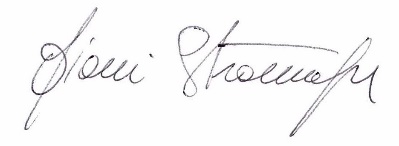 